Running title: Horseweed surveyA survey evaluating the spatial and temporal distribution of horseweed (Conyza canadensis) late season in Ohio soybean (Glycine max) fields from 2013 to 2017Alyssa I. Essman1, Mark M. Loux2, Alexander J. Lindsey3, Bruce A. Ackley4, Emilie E. Regnier5 1Research Associate, Department of Horticulture and Crop Science, The Ohio State University, Columbus, OH, USA; 2Professor, Department of Horticulture and Crop Science, The Ohio State University, Columbus, OH, USA; 3Assistant Professor, Department of Horticulture and Crop Science, The Ohio State University, Columbus, OH, USA; 4Extension Program Specialist, Department of Horticulture and Crop Science, The Ohio State University, Columbus, OH, USA; and 5Associate Professor, Department of Horticulture and Crop Science, The Ohio State University, Columbus, OH, USA.Supplemental Materials 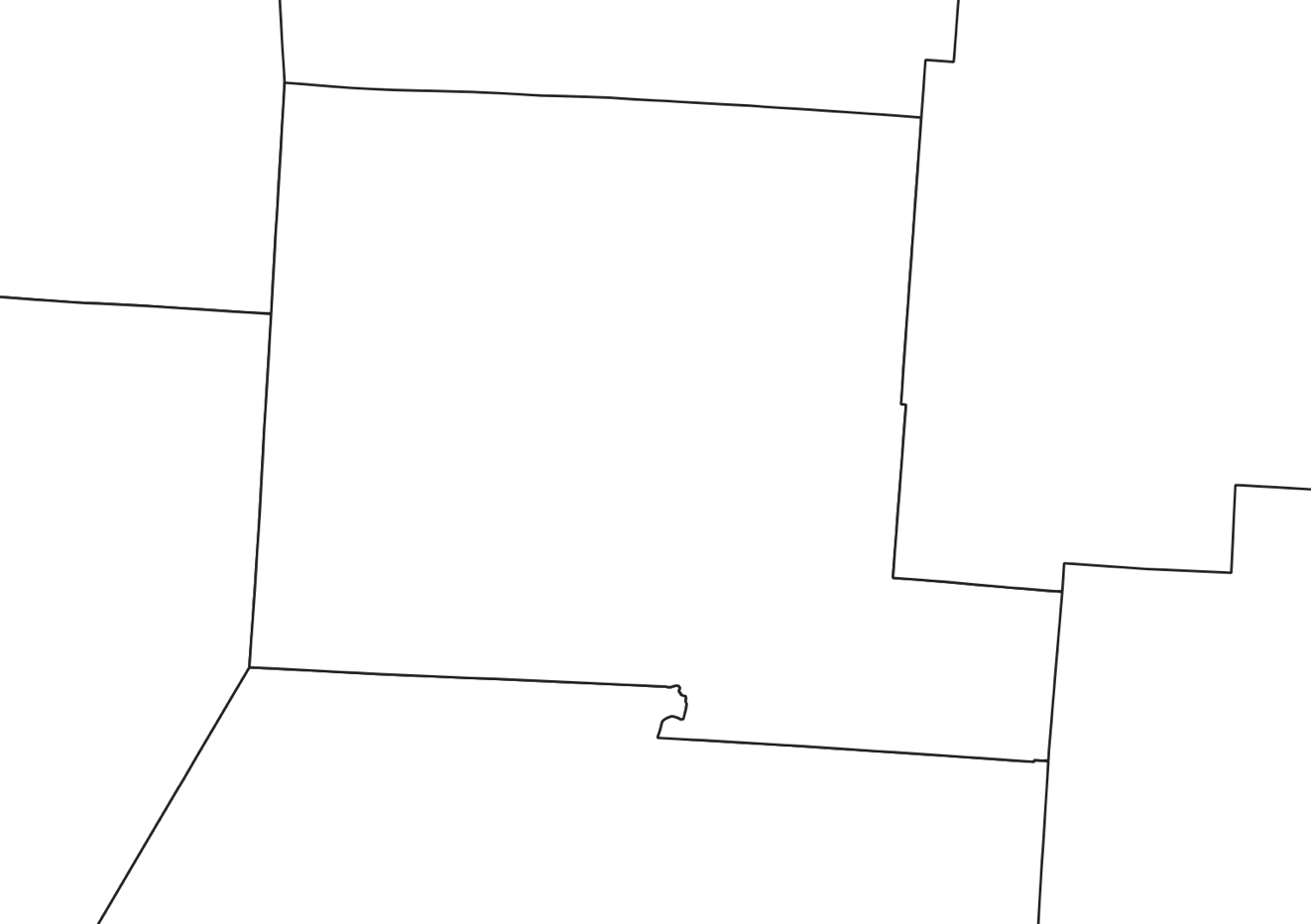 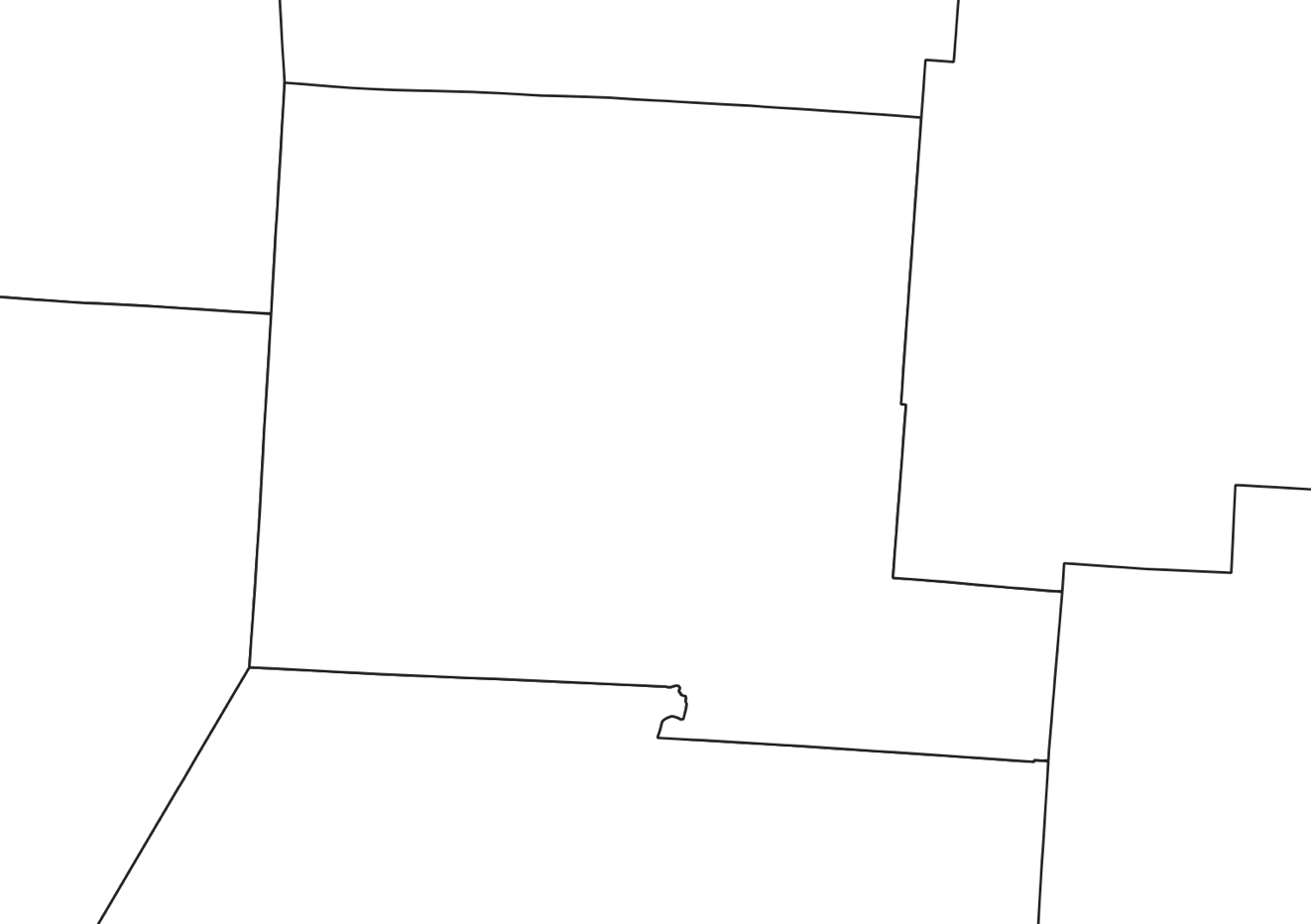 Supplementary Figure S1. Example driving route within Pickaway County, OH illustrating diagonal transects driven in each county. Supplementary Figure S2. Example diagram of field rating levels taken from edge of field. Large green squares represent a single field. Small green circles represent a single horseweed plant. Zero – not present (A); one – single, isolated weeds scattered in the field (B); two – clustered groups dispersed throughout the field (C); and three – dense, widespread clusters, indicative of an infestation (D).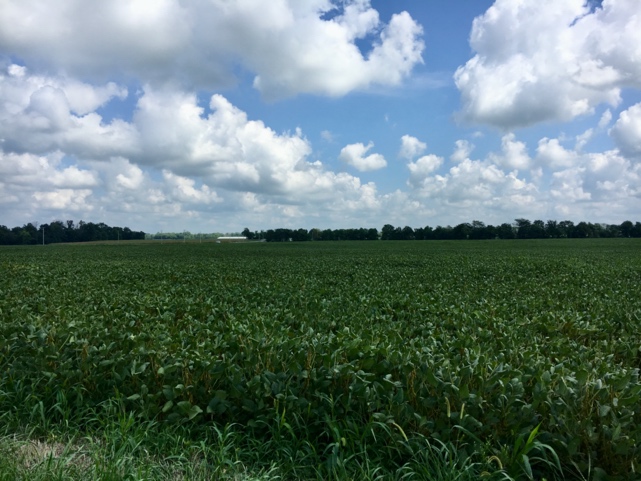 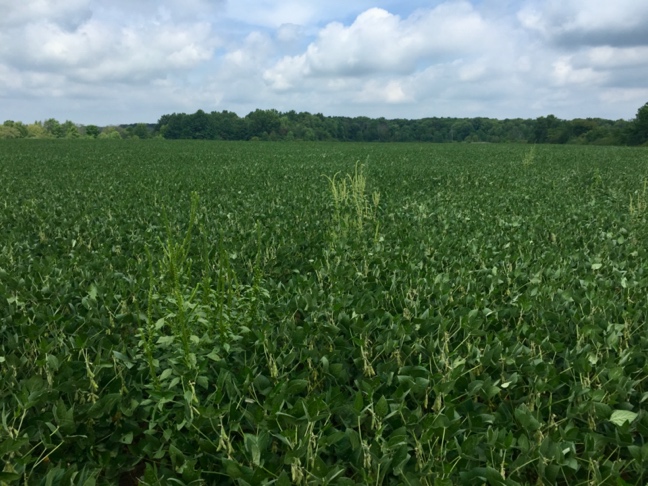 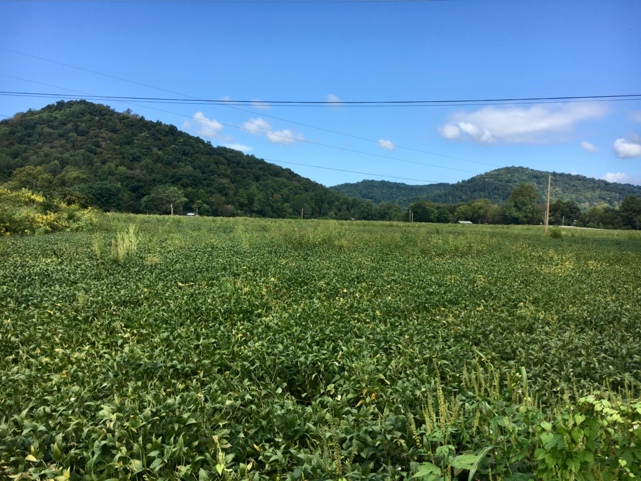 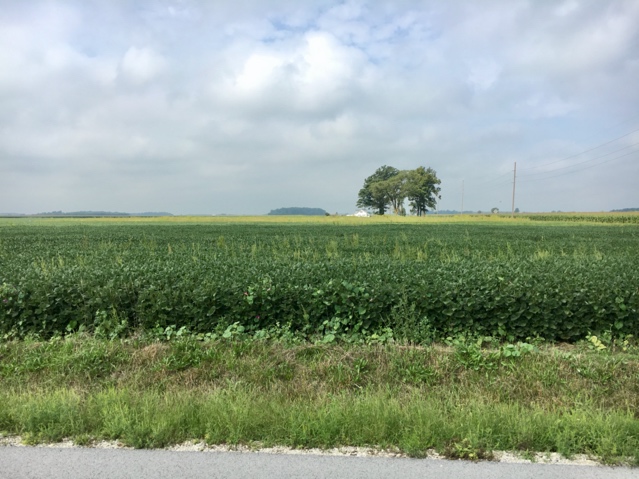 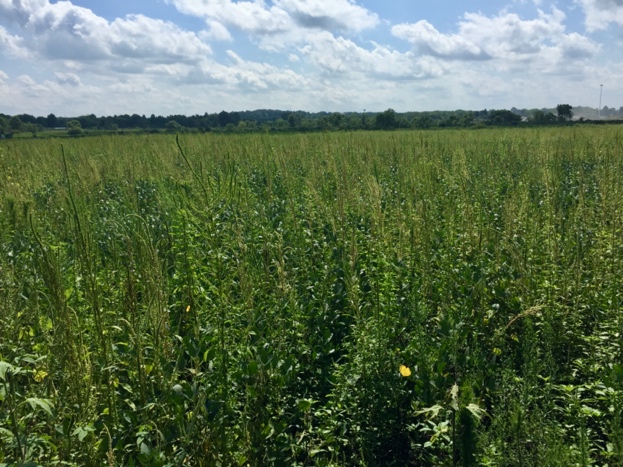 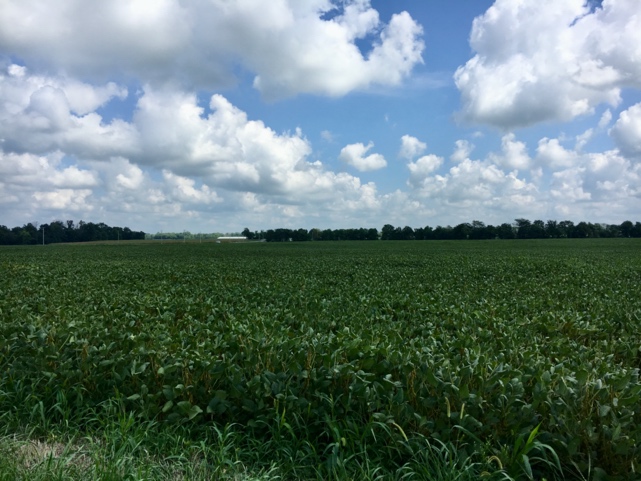 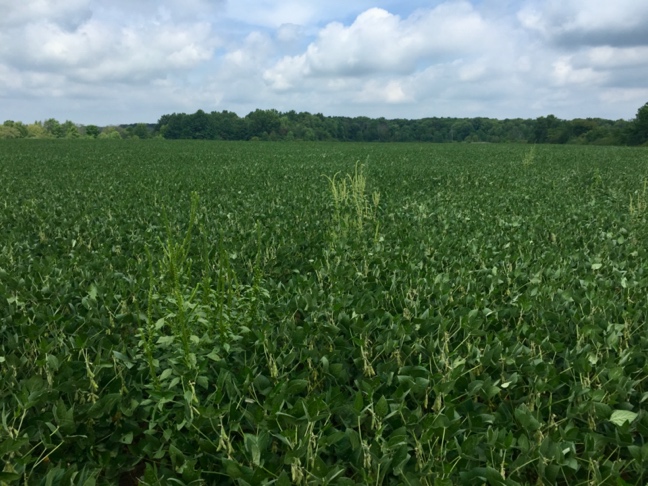 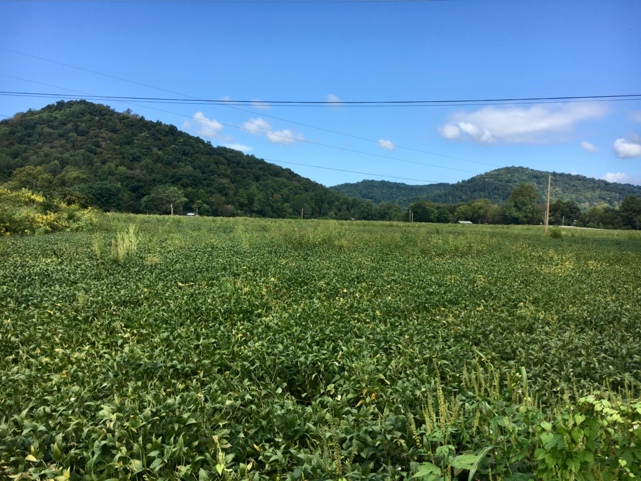 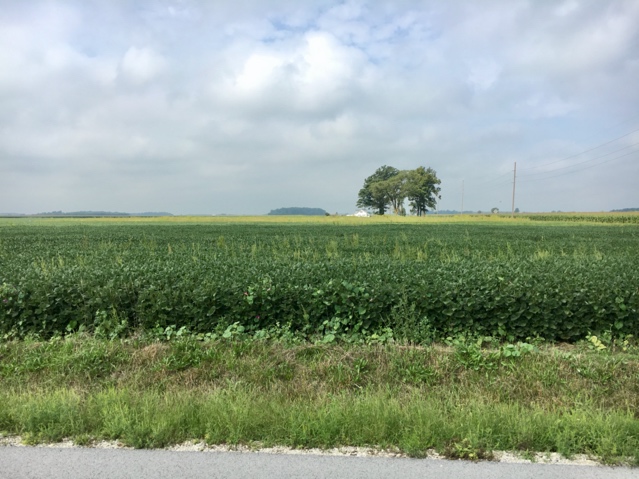 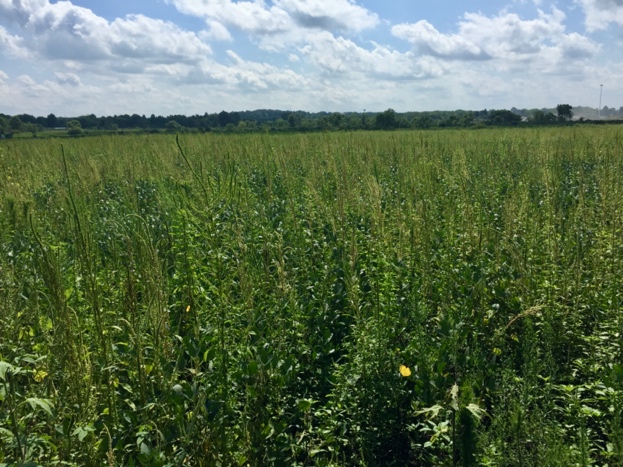 Supplementary Figure S3. Pictures representing rating levels. Fields with pigweeds at the various rating levels for illustration. Horseweeds were the species rated for this study. Zero – not present (A); one – single, isolated weeds scattered in the field (B); two – clustered groups dispersed throughout the field (C and D); and three – dense, widespread clusters, indicative of an infestation (E).